Znak sprawy: DZP-271-276/21					Kraków, dnia 13 kwietnia 2021r.Zamawiający:
Samodzielny Publiczny Zakład Opieki Zdrowotnej
Uniwersytecka Klinika Stomatologiczna w Krakowie,ul. Montelupich 4, 31-155 KrakówZawiadomienie o błędzie systemowym na platformie e-ZamówieniaDotyczy: zamówienia publicznego realizowanego w trybie podstawowym bez przeprowadzenia negocjacji zgodnie z art. 275 pkt 1 ustawy z 11 września 2019 r. – Prawo zamówień publicznych (Dz.U. poz. 2019 ze zm.) nt „Sukcesywna dostawa testów, opakowań oraz materiałów eksploatacyjnych do sterylizacji” Identyfikator postępowania (ID): d5fe0d3d-a393-4da7-886d-0e91e7a5f3b4Samodzielny Publiczny Zakład Opieki Zdrowotnej Uniwersytecka Klinika Stomatologiczna w Krakowie, 
ul. Montelupich 4, 31-155 Kraków, zwany w dalszej części Zamawiającym zawiadamia, że podczas publikowania w dniu 13.04.2021r Ogłoszenia  o zamówieniu Dostawy Sukcesywna dostawa testów, opakowań oraz materiałów eksploatacyjnych do sterylizacji numer: 2021/BZP 000313115/01, na platformie e-Zamówienia wystąpił  nie z winy Zamawiającego błąd systemowy. W  wyniku, błędu nie zmienił się automatycznie po opublikowaniu Ogłoszenia o zamówieniu status postępowania prowadzonego przez Zamawiającego (numer postępowania: ocds-148610-1643fba9-9858-11eb-86b1-a64936a8669f, numer referencyjny postępowania: DZP-271-276/21) z tzw. roboczego tj. „w przygotowaniu” na status „wszczęte”. Zamawiający dokonał zgłoszenia ww. Problem do Centrum Pomocy pod numerem: 10900 oraz 11059. Obecnie trwaj prace systemowe działu IT platformy e-Zamówienia nad usunięciem zgłoszonego błędu.Jednocześnie Zamawiający informuje, że opisana wyżej sytuacja nie wpływa na przebieg postępowania w sprawie udzielenia zamówienia, a ogłoszenie o zamówieniu wraz z dokumentacją go dotyczącą znaleźć można na miniPortalu Urzędu Zamówień Publicznych pod adresem: https://miniportal.uzp.gov.pl/Postepowania/d5fe0d3d-a393-4da7-886d-0e91e7a5f3b4 oraz na stronie BIP Zamawiającego pod adresem: https://bip.uks.com.pl/auctions/dzp-271-276-21-sukcesywna-dostawa-testow-opakowan-oraz-materialow-eksploatacyjnych-do. 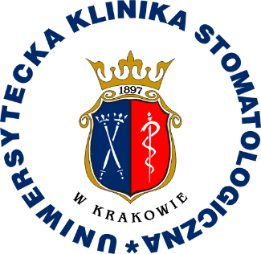 Uniwersytecka Klinika Stomatologicznaw Krakowie31-155 Kraków, ul. Montelupich 4tel. 012 424 54 24                  fax 012 424 54 90